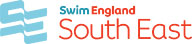 Skills Coach Expression of interest form Regional Open Water Camp 2020Please provide a brief summary of your key coaching experience;Key roles and achievements you have accessed over recent years?Please provide a personal statement of no more than 200 words Answer the following questions in your statement: 1. Why do you want to be a regional open water skills coach?2. What would you hope to gain from this experience?3. How will this opportunity assist you in your future development and career as a coach?Please return this form by the 28th February; Kristie.jarrett@southeastswimming.org Kristie JarrettRegional Club Development OfficerSwim England South East07725201601Name of CoachClub/ Position at clubMobile NumberEmail AddressRelevant medical informationKey dateAvailable (Please indicate YES or NO)Sunday 14th JuneDBS Number/ date issuedAre you qualified to a minimum of ASA Level 2 Coach Standard? (Level 2 or 3?) Do you have the Open Water coaching certificate?Date of last safeguarding trainingSigned/ Date